Скринінг щодо ESBL та  карбапенемаз у E. coli та K.pneumoniae для епідеміологічних цілей як частина RASTКерівництво EUCAST з виявлення механізмів резистентності та специфічної резистентності, яка має клінічне та/або епідеміологічне значення з використанням методики EUCAST швидкого визначення чутливості до антибіотиків (RAST) безпосередньо із флаконів для культур кровіВерсія 2.0
Травень 2022Зміни відносно попередньої версії (в 1.0)ВступВикористовуйте цей документ разом із методом RAST EUCAST.Граничні значення скринінгу призначені для цілей громадського здоров’я та інфекційного контролю. Вони НЕ є клінічними граничними значеннями.Для отримання додаткової інформації зверніться до керівництва EUCAST щодо виявлення механізмів резистентності (http://www.eucast.org/resistance_mechanisms/).E. coli та K. pneumoniaе, які продукують β-лактамази розширеного спектру (ESBL)За допомогою методу RAST можна виявити продукцію ESBL у E. coli та K. pneumoniae шляхом скринінгу за допомогою цефотаксиму та цефтазидиму при граничних значеннях отриманих через 4, 6 та 8 тва 16-20 годин.Перевірте як цефотаксим, так і цефтазидим.Скринінг-позитивні організми (для цефотаксиму та/або цефтазидиму) повинні піддаватися звичайним процедурам підтвердження та типування.Таблиця 1. Скринінг на продукцію ESBL E. coli та K. pneumoniae.E. coli та K. pneumoniaе, які продукують карбапенемазиЗа допомогою методу RAST можна виявити продукцію карбапенемаз у E. coli та K. pneumoniae шляхом скринінгу за допомогою меропенему при граничних значеннях отриманих через 6 та 8 та 16-20 годин. Граничні значеннях для 4 годин інкубації відсутні.Скринінг-позитивні організми повинні піддаватися звичайним процедурам підтвердження та типування.Таблиця 2. Скринінг на продукцію карбапенемаз E. coli та K. pneumoniae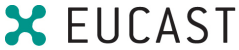 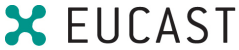 ЄВРОПЕЙСЬКИЙ КОМІТЕТ ІЗ ВИЗНАЧЕННЯ ЧУТЛИВОСТІ ДО АНТИБІОТИКІВ      Європейське товариство з клінічної мікробіології та інфекційних хвороб      Європейське товариство з клінічної мікробіології та інфекційних хворобРозділЗмінаE. coli  та  K. pneumonia, які продукують β-лактамази розширеного спектру (БЛРС)Додана інформація для 16-20 годин інкубаціїТаблиця 1Додано граничні значення скринінгу для 16-20 годин інкубації.E. coli  та  K. pneumonia, які продукують карбапенемазиДодана інформація для 16-20 годин інкубаціїТаблиця 2Переглянуті граничні значення скринінгу для K. pneumonia  для 16-20 годин інкубації.Додана інформація для 16-20 годин інкубаціїВидАнтимікробний препаратПроведіть ESBL-тестування, якщоПроведіть ESBL-тестування, якщоПроведіть ESBL-тестування, якщоВидАнтимікробний препарат4 години6 години8 годиниE. coliЦефотаксим 5 мг<15<16<17E. coliЦефтазидим 10мг<15<16<17K. pneumoniaeЦефотаксим 5 мг<15<18<18K. pneumoniaeЦефтазидим 10мг<15<16<16ВидАнтимікробний препаратСкринінгові граничні значенняСкринінгові граничні значенняСкринінгові граничні значенняСкринінгові граничні значенняВидАнтимікробний препарат4  години6  години8  години16-20 годинE. coliМеропенем 10 мг-<20<20<20K. pneumoniaeМеропенем 10 мг-<18<19<20